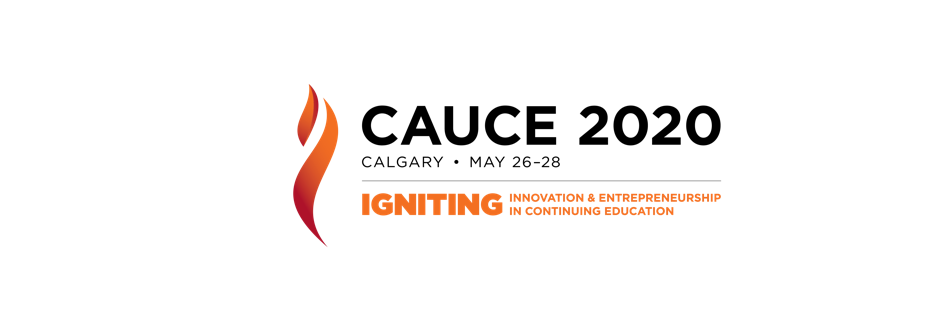 Presentation Evaluation FormThank you for attending my session. Your opinion matters to me. Please take a moment to answer the survey below by checking the corresponding box for each question.Please choose a value from 1 – 5, where 1 needs improvement and 5 is excellent.Additional Comments:Presenter:Session Title:The material was presented in a clear and well-thought-out manner. 12345The presenter was knowledgeable about the topic.12345The presentation was given in a way that engaged the audience. 12345The presenter answered questions effectively. 12345The presenter was enthusiastic about the topic. 12345The presenter was well organized and prepared. 12345The presenter used the time effectively.12345The presentation was innovative.12345The supporting material was relevant.12345The presentation description fit the presentation given.12345The presentation contained practical examples and useful techniques that applied to my current work.12345